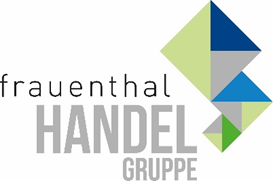 PRESSEINFORMATIONWien, im Jänner 2023 ALVA Kaltstart-Armaturen
Echt cool: Für einen sparsamen Start ins neue Jahr 

ALVA hat den richtigen Dreh. Mit den ALVA Kaltstart-Waschtisch-Armaturen der Serie TICA (eine Marke von Hansgrohe) spart man Energie und Kosten. So geht´s: Bei mittiger Hebelstellung kommt nur kaltes Wasser. Denn zum zwischendurch Händewaschen, Blumengießen oder kurzem Abspülen von Geschirr reicht kaltes Wasser völlig aus. Wer den Hebel nach links dreht sagt: Ja, ich will wirklich warmes Wasser. Erst dann springt der Warmwasserbereiter an. Sonst bleibt der Energieerzeuger oder Speicher weiter im Sparmodus.So hilft ALVA ganz einfach beim Energiesparen und das ist gut für die Geldbörse und für die Umwelt: Tag für Tag für TagFrauenthal Handel Gruppe AG
Mag. Nina Schön
T: +43 5 07 80 22281
nina.schoen@fthg.at
www.fthg.at